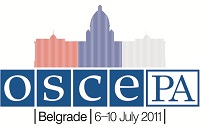 
Press ReleaseCommittee passes resolution calling for investigation into organ traffickingBELGRADE, 8 July 2011 –An international human rights committee has passed a resolution recommending an urgent international investigation into organ trafficking crimes committed in Kosovo.The Organization for Security and Co-operation in Europe Parliamentary Assembly human rights committee adopted the resolution sponsored by Serbian MP Suzana Grubjesic.“Serious human rights violations were happening in the presence of international forces and institutions,” Grubjesic said. “We believe that a serious judicial investigation is the next step and the only logical one.”As head of the Serbian delegation to the OSCE Parliamentary Assembly, Grubjesic has organized a special event entitled “Combating Illicit Trade in Human Organs” on Saturday, 9 July at 13.30 at the Sava Centre to highlight this issue among the 250 parliamentarians in Belgrade for the Annual Session. Serbian Foreign Minister Vuk Jeremic and Grubjesic will speak at the event.The resolution calls for closer international cooperation to combat organized crime rings who deal in trafficking of human organs. Having been passed by the Committee on Democracy, Human Rights and Humanitarian Questions, the measure now goes before the full Assembly to be voted on for inclusion in the Belgrade Declaration, which helps shape OSCE and national policy. Parliamentarians from more than 50 countries will vote on the full declaration Sunday.Free photos from the Annual Session are available at www.flickr.com/oscepa.The OSCE Parliamentary Assembly is comprised of 320 parliamentarians from 55 countries spanning, Europe, Central Asia and North America. The Assembly provides a forum for parliamentary diplomacy, monitors elections, and strengthens international cooperation to uphold commitments on political, security, economic, environmental and human rights issues.Media Contact:Neil Simon, Director of Communications, OSCE PA, neil@oscepa.dk, +45 60 10 83 80 or mobile (in Serbia): 064 842 0138